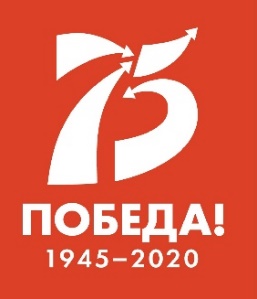 МЕЖДУНАРОДНЫЙ ДЕТСКИЙ ЦЕНТР «АРТЕК»ПРЕСС-ЦЕНТРПресс-релизВпервые после пандемии в «Артеке» пройдет масштабное событие – спектакль «Единственная»22 сентября 2020 г.22 сентября в 20.00 в Международном детском центре впервые с начала пандемии состоится масштабное событие – спектакль «Единственная», приуроченный к традиционной артековской «Встрече перед расставанием». Более тысячи артековцев 11 смены «Алые паруса Артека» соберутся на «Артек-Арене». Эстрадно-концертный комплекс рассчитан на 4500 мест, это позволит соблюсти все необходимые требования Роспотребнадзора. Прямую трансляцию события смотрите на официальной странице «Артека» ВКонтакте.В 11 смену, которая проходит с 11 по 23 сентября, «Артек» в двадцать восьмой раз принял Международный детский кинофестиваль «Алые паруса «Артека». Уникальное событие дало возможность артековцам познакомиться с классикой кинематографа, документальными и научно-популярными фильмами, а также попробовать себя в роли режиссеров, актеров, сценаристов и операторов. В кинофестивальную смену юные крымчане постигали азы киноискусства и создавали собственные художественные короткометражные фильмы, изучали историю кинематографа, жанры и этапы создания кинокартин, узнавали имена выдающихся деятелей кино, знакомились с важными и востребованными профессиями индустрии.За смену артековцы посмотрели 13 игровых и 21 анимационный фильм. На закрытии смены будут объявлены фильмы-победители в нескольких номинациях, которые по традиции путем голосования выбрало Большое детское жюри.В кинофестивале приняли участие почти 28 тысяч детей и взрослых из России и других стран – участники седьмого онлайн-проекта «Артека». Онлайн-артековцы также смогут присоединиться к финальному событию смены и посмотреть спектакль «Единственная» в прямой трансляции ВКонтакте.«Алые паруса» Грина дарят людям веру в мечту и в чудо. И таким же символом в «Артеке» стала артековская роза.  Вручать на прощальном вечере розу тому, кто стал для тебя другом – новая артековская традиция. Олицетворение того, что ценно на самом деле: не терять со временем удивительную способность верить в чудеса, верить в то, что именно там, где твой дом, растет тот единственный цветок, твоя Роза.Единственную и неповторимую розу мальчики подарят на «Встрече перед расставанием» каждой девочке.    АКТУАЛЬНЫЕ ИНТЕРНЕТ-РЕСУРСЫ «АРТЕКА»: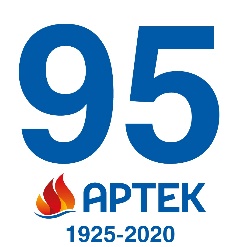  Фотобанк http://artek.org/press-centr/foto-dlya-pressy/ Youtube-канал:  www.youtube.com/c/artekrussia SM-аккаунты: vk.com/artekrussia www.facebook.com/artekrussia www.instagram.com/artekrussia/